Бланк №6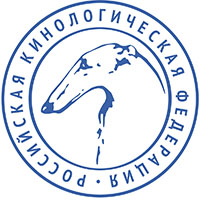 РОССИЙСКАЯ КИНОЛОГИЧЕСКАЯ ФЕДЕРАЦИЯ127106 Москва, а/я 28. РКФ;    www.rkf.org.ru;    rkf@rkf.org.ru;TO BE COMPLETED BY THE REGISTERED OWNER OF THE FEMALEЗАПОЛНЯЕТСЯ ВЛАДЕЛЬЦЕМ СУКИfemale registered at the Russian Kynological Federation, RKF registered name 
(сука зарегистрирована в РКФ по кличке)was exported to country (была вывезена в страну) _________________________________________________________on the day of (дата) «______» ______________________ 202       to owner (владелец) _____________________________of address (адрес)_________________________________________________________________________________________________Signed registered owner of the female at the time of mating ______________________________________________(подпись зарегистрированного владельца суки на момент вязки)TO BE COMPLETED BY THE REGISTERED OWNER OF THE MALE ЗАПОЛНЯЕТСЯ ВЛАДЕЛЬЦЕМ КОБЕЛЯI hereby certify that the breed (настоящим я подтверждаю, что собака породы)female registered at the Russian Kynological Federation as, RKF registered name 
(сука зарегистрированная в РКФ, зарегистрированная кличка)was last mated (была повязана)on the day of (дата) «______» ______________________ 202       by registered name of male (зарегистрированная кличка кобеля)owned by (владелец)_____________________________________________________________________________________________address (адрес)  ___________________________________________________________________________________________________mob. phone, E-mail: ______________________________________________________________________________________________Signed registered owner of the male at the time of mating ________________________________________________(подпись зарегистрированного владельца кобеля на момент вязки)
К МЕЖДУНАРОДНОМУ АКТУ ВЯЗКИ ПРИЛАГАЕТСЯ 
В ОБЯЗАТЕЛЬНОМ ПОРЯДКЕ КОПИЯ РОДОСЛОВНОЙ КОБЕЛЯСОГЛАСИЕ НА ОБРАБОТКУ ПЕРСОНАЛЬНЫХ ДАННЫХЯ, 													__,(Ф.И.О.)даю свое согласие на обработку в Союзе общественных кинологических организаций – Российская кинологическая федерация (ОГРН: 1037700259046) моих персональных данных, относящихся исключительно к перечисленным ниже категориям персональных данных: фамилия, имя, отчество; адрес местожительства; номер мобильного телефона; адрес электронной почты.Я даю согласие на использование персональных данных исключительно в целях ведения Всероссийской Единой Родословной Книги РКФ (далее – ВЕРК РКФ), оформления родословных единого образца РКФ / выписок из ВЕРК РКФ – свидетельств о происхождении (далее – родословная РКФ), выписок из ВЕРК РКФ – свидетельств о регистрации (далее – свидетельство о регистрации РКФ); чемпионских и иных сертификатов РКФ; ведения баз данных РКФ; а также содействия развитию отечественной кинологии и кинологии в целом, популяризации и культивирования ответственного отношения к собакам, осуществления и содействия научной, нормативной, практической организации племенного собаководства и иным видам деятельности в сфере кинологии, включая участие в зоотехнических и иных кинологических мероприятиях, представление интересов кинологической общественности на международном уровне, в том числе в отношениях с Международной кинологической федерацией – Federation Cynologique Internationale (FCI).Настоящее согласие предоставляется мной на осуществление в отношении моих персональных данных действий, которые необходимы для достижения указанных выше целей, включая (без ограничения) сбор, систематизацию, накопление, хранение, уточнение (обновление, изменение), использование, передачу третьим лицам для осуществления действий по ведению ВЕРК РКФ, оформлению родословных РКФ, свидетельств о регистрации РКФ, чемпионских и иных сертификатов РКФ; ведения баз данных РКФ; обезличивание, блокирование, трансграничную передачу персональных данных, а также осуществление любых иных действий, предусмотренных действующим законодательством Российской Федерации, а также публикацию на сайте и иных Интернет-ресурсах Союза общественных кинологических организаций – Российская кинологическая федерация, Международной кинологической федерации – Federation Cynologique Internationale (FCI).Я проинформирован (а), что Союз общественных кинологических организаций – Российская кинологическая федерация гарантирует обработку моих персональных данных в соответствии с действующим законодательством Российской Федерации как не автоматизированным, так и автоматизированным способами.Данное согласие действует до достижения целей обработки персональных данных или в течение срока хранения информации.Данное согласие может быть отозвано в любой момент по моему письменному заявлению.  Я подтверждаю, что, давая такое согласие, я действую по собственной воле и в своих интересах.«_____» _____________________ 202     г.	 			 ( 				 _____________)Подпись			        Расшифровка подписиМЕЖДУНАРОДНЫЙ АКТ ВЯЗКИRKF CERTIFICATE OF MATINGI hereby certify that the breed (настоящим я подтверждаю, что собака породы)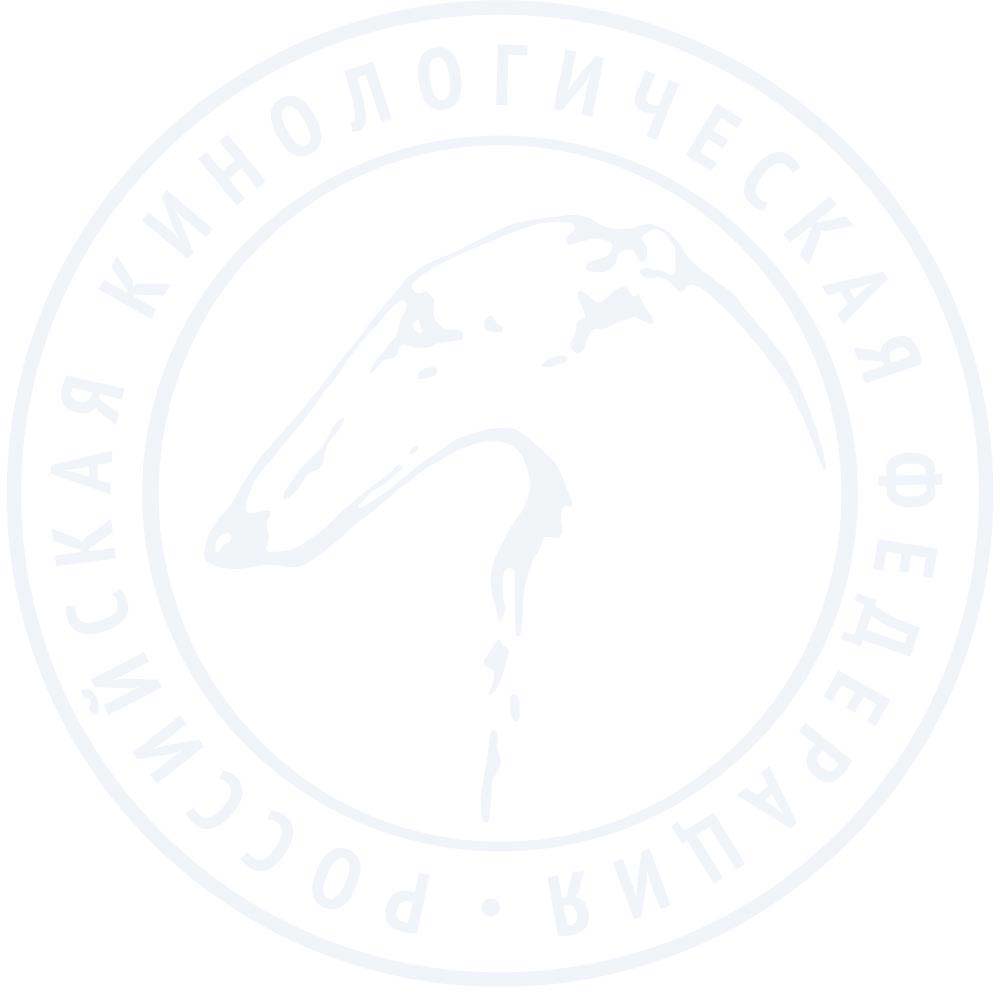 